Муниципальное бюджетное образовательное учреждение«Усть-Ишимский лицей «Альфа»Центр образования цифрового игуманитарного профилей «Точка роста»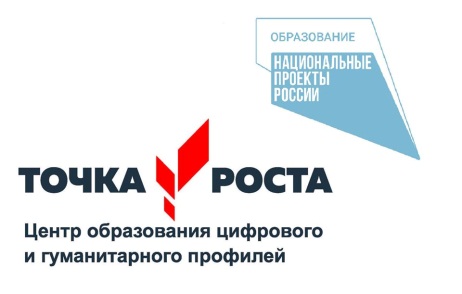 ДОПОЛНИТЕЛЬНАЯ ОБЩЕОБРАЗОВАТЕЛЬНАЯ ПРОГРАММА«Оказание первой медицинской помощи»Краткосрочные курсы для учащихся 8-11  классыколичество часов  6учебный год 2020-2021 г. Педагог: Макаренко С.В.Усть-Ишим 2020 г.ПОЯСНИТЕЛЬНАЯ ЗАПИСКАДанная программа составлена в соответствии с требованиями Федерального государственного образовательного стандарта основного общего образования.  программа предназначена для учащиеся, проявившие интерес к физиологии, анатомии и другим медицинским дисциплинам.Занятия по программе способствуют овладению школьниками системой медицинских знаний. Содержание и структура курса обеспечивают выполнение требований к уровню подготовки школьников, развитие творческих умений, научного мировоззрения, гуманности, привитие самостоятельности, трудолюбия и заботливого отношения к людям. Последовательность тем обусловлена логикой развития основных медицинских понятий, рассмотрением медицинских явлений от клеточного уровня строения организма до организма в целом. Содержание курса направлено на обеспечение эмоционально-целостного понимания высокой значимости жизни, ценности знаний о правилах оказания первой медицинской помощи, а также на формирование способности  использовать приобретенные знания в практической деятельности. Программа способствует  углублению знаний обучающихся по основам медицинских знаний, выработке дополнительных умений и навыков диагностирования заболеваний, оказания перовой доврачебной медицинской помощи. Цели:  создать условия для овладения учащимися основными медицинскими понятиями и терминами, учить применять их на практике,   сформировать интерес к профессиям, связанным с медициной,  формирование здорового образа жизни.Задачи: способствовать  овладению и углублению полученных знаний в области спасения  иметь знания о поведении человека в экстремальных условиях,  оказания само и взаимопомощи в случае опасных ситуаций возникающих в следствии различных обстоятельств формировать  необходимые навыки оказания первой доврачебной помощи. Формировать навыки и умения по распознанию некоторых травм, болезней. Обучить детей владению инструментами и приспособлениями при оказании помощи пострадавшему.ПЛАНИРУЕМЫЕ РЕЗУЛЬТАТЫ  ПРОГРАММЫ.Личностные результатыразвитие любознательности;развитие интеллектуальных и творческих способностей обучающихся;воспитание ответственного отношения к своему здоровью.Метапредметные результаты овладение способами самоорганизации внеклассной деятельности, что включает в себя умения: ставить цели и планировать деятельность; оценивать собственный вклад в деятельность группы; проводить самооценку уровня личных  достижений; формирование приемов работы с информацией, что включает в себя умения: поиска и отбора источников информации; систематизации информации; понимания информации, представленной в различной знаковой форме; развитие коммуникативных умений и овладение опытом межличностной коммуникации, корректное ведение диалога и участие в дискуссии; участие в работе группы в соответствии с обозначенной ролью.Предметные результаты применение полученных знаний и умений для решения практических задач в повседневной жизни; для осознанного соблюдения норм и правил безопасного поведения в природной и социоприродной среде; при оказании простейших видов первой медицинской помощи; расширение представлений о здоровом образе жизни, овладение простейшими приемами самоконтроля своего физического состояния.ТЕМАТИЧЕСКОЕ ПЛАНИРОВАНИЕСОДЕРЖАНИЕ ПРОГРАММЫ:Раздел 1.  Оказание первой доврачебной помощи при несчастных случаях. –  6 часов.Значение первой медицинской помощи. Значение само- и взаимопомощи. Содержание аптечки (на медицинском посту, дома, в автомобиле).Понятие о травматизме и травматическом шоке.  Остановка кровотечения, обезболивание. Иммобилизация, согревание, бережная транспортировка.Опасность кровопотери. Способы временной и окончательной остановки кровотечения.Виды ран:   резанные, колотые , ушибленные, рваные , укушенные.  Значение повязок. Общие правила наложения повязок. Перевязочный материал. Правила использования подручных средств для наложения повязок. Виды и типы повязок. Опорно-двигательная система.Контрольно-оценочные средстваизмерение артериального давления, пульса. делать перевязки, обрабатывать раны.оказывать первую медицинскую помощь.измерять вес, рост.определять лекарственные средства первой необходимости.умение применять получение знания на практике.Условия реализации программыПрограмма рассчитана на 6 часов обучения  для учащихся 1-11  классов. СПИСОК ЛИТЕРАТУРЫ.Анатасова Л.П, Гольнева Д.П. «Человек и окружающая среда» М. «Просвещение» -1997 г.Сонин Н.И., Сапин М.Р «Биология. Человек» М.  «Дрофа»- 2010г.Цорионов В.Т. «Первая помощь при дорожно-транспортных происшествиях» Владикавказ «Алания»-1996г.Рекомендуемая литература для учителя:Абаскалова Н.П «Здоровью надо учиться» -2000гСергеев Б.Ф «Занимательная физиология» М. «Просвещение» -2001гГоголева М.И. «Основы медицинских знаний учащихся» М. «Просвещение» 1995г Курцева П.А «Медико-санитарная подготовка учащихся» М. «просвещение» 1991 г.ПРИНЯТАПедагогическим советом«МБОУ лицей «Альфа»Протокол № ___от ____________ 2020 г.УТВЕРЖДАЮ:директор «МБОУ лицей «Альфа»_____________ Сухатская Н.Г.№ТемаОсновное содержание занятияКол-во часовФорма и методы работы1Значение первой медицинской помощи. Значение само- и взаимопомощи 1 часБеседа, презентационный материал2Содержание аптечкиЗнать содержание и назначение отдельных компонентов аптечки санитарного поста. Уметь комплектовать аптечку по назначению (домашняя, сан поста, автомобильная) 1 часПрактические занятия3Понятие о травматизме и травматическом шоке.  Остановка кровотечения, обезболивание. Иммобилизация, согревание, бережная транспортировка.Опасность кровопотери. Способы временной и окончательной остановки кровотечения1 часБеседа, презентационный материал4Виды ран:   резанные, колотые, ушибленные, рваные, укушенные.  Значение повязок. Общие правила наложения повязок. Перевязочный материал.1 часБеседа, презентационный материал+практика5Виды и типы повязок.Правила использования подручных средств для наложения повязок.1 часБеседа, презентационный материал + практика6Опорно-двигательная система.Общее понятие закрытой травмы, классификация травм. Ушибы мягких тканей. Растяжение и разрывы связок, сухожилий и мышц. Вывих. 1 часБеседа, презентационный материалОбщее количество часов                                                                                Общее количество часов                                                                                Общее количество часов                                                                                66